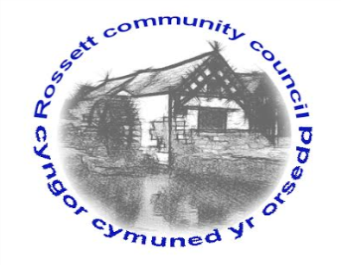 Rossett Community Council10th January 2018The next meeting of Rossett Community Council is to be held at Presbyterian Church meeting room, Station Road, Rossett on Wednesday 17th January 2018 at 7.30pm to transact the following business.Yours faithfullyWendy PaceClerk for the Council	AGENDADeclarations of InterestMembers are reminded that they should declare the existence and nature of any personal or prejudicial interest in the business of this meeting.Apologies for absence. Approval of the Minutes of the 20th December 2017 meeting.Police Report. 4.	Representation's from General Public5.	Matters arising:Donation request - Family FriendsCCTVCadwyn ClwydCommunity and Town Council Review PanelPlanning Law Changes7.	Matters to be discussed:River contamination8.	Reports : To receive updates from the following:County Councillor Jones’ ReportClerk’s Report Reports from Community Councillors9.	Planning: P/2017/1054 - Home Farm, Gresford Road, Llay - Application for approval of reserved matters pursuant to outline planning application permission P/2014/0905 - access, appearance, landscaping, layout and scale for the erection of 362 dwellings etc 10.	Finance:Finance ReportInvoices payable (see attached schedule)10.	Any other business11.	Date, Venue and Time of next meeting : Wednesday 21st February 2018 at 7.30pm at Rossett Village Hall back room._____________________________________________________________Clerk : Wendy Pace : clerk@rossettcommunitycouncil.cymru